Publicado en Paracuellos de Jarama el 05/07/2024 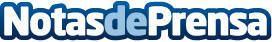 El renombrado artista Okuda San Miguel presenta el próximo 9 de julio su última intervención en el Colegio MiramadridEn el acto inaugural estarán presentes el propio Okuda San Miguel y miembros de su equipo, quienes realizarán un recorrido por el proyecto y compartirán sus experiencias y visiónDatos de contacto:Ana Verónica GarcíaSchool Market S.L91 0 09 94 29Nota de prensa publicada en: https://www.notasdeprensa.es/el-renombrado-artista-okuda-san-miguel Categorias: Artes Visuales Educación Madrid Eventos Urbanismo http://www.notasdeprensa.es